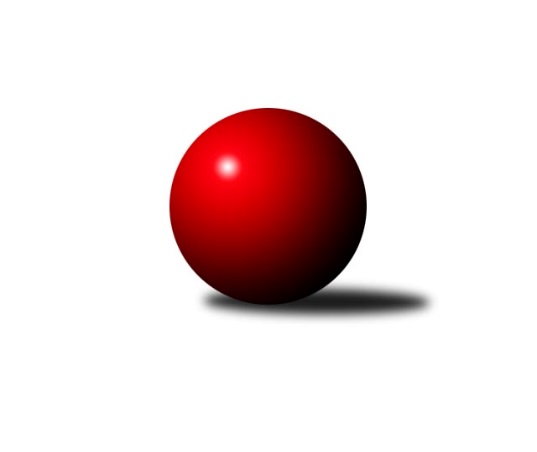 Č.16Ročník 2022/2023	11.3.2023Nejlepšího výkonu v tomto kole: 3239 dosáhlo družstvo: KK Konstruktiva Praha 2. KLZ A 2022/2023Výsledky 16. kolaSouhrnný přehled výsledků:TJ Bižuterie Jablonec nad Nisou	- KK Kosmonosy A	5:3	3055:3025	13.0:11.0	11.3.TJ Lokomotiva Ústí n. L. 	- SKK Náchod B	5:3	3237:3193	14.0:10.0	11.3.KK Jiří Poděbrady	- KK Konstruktiva Praha 	1:7	3102:3239	9.0:15.0	11.3.Tabulka družstev:	1.	KK Konstruktiva Praha	15	10	2	3	79.0 : 41.0 	217.0 : 143.0 	 3200	22	2.	SKK Náchod B	13	8	2	3	65.0 : 39.0 	185.0 : 127.0 	 3249	18	3.	KK Kosmonosy A	14	8	0	6	59.0 : 53.0 	164.5 : 171.5 	 3139	16	4.	TJ Bižuterie Jablonec nad Nisou	16	7	1	8	58.0 : 70.0 	169.0 : 215.0 	 3050	15	5.	SK Žižkov Praha	13	5	3	5	52.0 : 52.0 	152.0 : 160.0 	 3180	13	6.	TJ Lokomotiva Ústí n. L.	14	3	2	9	44.0 : 68.0 	152.0 : 184.0 	 3016	8	7.	KK Jiří Poděbrady	15	3	2	10	43.0 : 77.0 	160.5 : 199.5 	 3128	8Podrobné výsledky kola:	 TJ Bižuterie Jablonec nad Nisou	3055	5:3	3025	KK Kosmonosy A	Zdeňka Kvapilová	122 	 108 	 114 	130	474 	 2:2 	 518 	 152	107 	 134	125	Hana Mlejnková	Iveta Seifertová ml.	132 	 123 	 122 	120	497 	 2:2 	 500 	 123	126 	 118	133	Pavlína Říhová	Lenka Stejskalová	136 	 133 	 117 	135	521 	 2:2 	 520 	 146	123 	 130	121	Karolína Kovaříková	Jana Gembecová	113 	 132 	 139 	128	512 	 3:1 	 496 	 115	126 	 132	123	Sabrina Zapletalová	Jana Florianová	146 	 156 	 118 	138	558 	 3:1 	 489 	 109	121 	 134	125	Jana Burocková	Iveta Seifertová st.	127 	 115 	 125 	126	493 	 1:3 	 502 	 112	129 	 132	129	Adéla Dlouhározhodčí: Jiří TůmaNejlepší výkon utkání: 558 - Jana Florianová	 TJ Lokomotiva Ústí n. L. 	3237	5:3	3193	SKK Náchod B	Barbora Vašáková	147 	 127 	 117 	128	519 	 3:1 	 485 	 119	123 	 124	119	Andrea Prouzová	Šárka Vohnoutová	143 	 111 	 150 	146	550 	 2:2 	 533 	 127	125 	 134	147	Veronika Kábrtová	Tereza Odstrčilová	144 	 137 	 146 	134	561 	 4:0 	 509 	 127	132 	 119	131	Dana Adamů	Eliška Holakovská	152 	 127 	 136 	123	538 	 2:2 	 553 	 124	144 	 132	153	Barbora Lokvencová	Kristýna Vorlická	128 	 120 	 131 	146	525 	 1:3 	 567 	 134	141 	 147	145	Lucie Slavíková	Lucie Stránská	144 	 146 	 126 	128	544 	 2:2 	 546 	 138	130 	 135	143	Adéla Víšovározhodčí: Josef Strachoň st.Nejlepší výkon utkání: 567 - Lucie Slavíková	 KK Jiří Poděbrady	3102	1:7	3239	KK Konstruktiva Praha 	Michaela Moravcová	149 	 124 	 122 	130	525 	 2:2 	 553 	 142	157 	 117	137	Naděžda Novotná	Jana Takáčová	126 	 135 	 120 	124	505 	 0:4 	 540 	 137	150 	 123	130	Jana Čiháková	Lenka Honzíková	120 	 149 	 136 	128	533 	 3:1 	 493 	 134	110 	 130	119	Tereza Chlumská	Michaela Košnarová	132 	 116 	 139 	126	513 	 1:3 	 514 	 127	117 	 142	128	Martina Starecki	Zdeňka Dejdová	138 	 126 	 126 	128	518 	 2:2 	 534 	 140	120 	 124	150	Marie Chlumská	Magdaléna Moravcová	120 	 143 	 113 	132	508 	 1:3 	 605 	 148	135 	 158	164	Hana Kovářovározhodčí: Václav AndělNejlepší výkon utkání: 605 - Hana KovářováPořadí jednotlivců:	jméno hráče	družstvo	celkem	plné	dorážka	chyby	poměr kuž.	Maximum	1.	Adéla Víšová 	SKK Náchod B	563.80	372.4	191.4	4.8	7/7	(613)	2.	Lucie Slavíková 	SKK Náchod B	562.12	376.3	185.8	2.6	7/7	(616)	3.	Veronika Kábrtová 	SKK Náchod B	558.50	371.9	186.6	4.5	7/7	(612)	4.	Barbora Lokvencová 	SKK Náchod B	553.37	374.7	178.6	5.2	7/7	(618)	5.	Naděžda Novotná 	KK Konstruktiva Praha 	553.03	374.3	178.7	3.9	5/7	(580)	6.	Olga Petráčková 	TJ Bižuterie Jablonec nad Nisou	551.94	363.3	188.6	5.7	7/7	(597)	7.	Jana Čiháková 	KK Konstruktiva Praha 	549.84	369.8	180.0	3.3	5/7	(577)	8.	Karolína Kovaříková 	KK Kosmonosy A	548.53	367.1	181.4	4.8	5/7	(602)	9.	Marie Chlumská 	KK Konstruktiva Praha 	546.93	367.7	179.2	7.5	5/7	(592)	10.	Tereza Votočková 	KK Kosmonosy A	542.73	368.2	174.5	7.1	6/7	(576)	11.	Lenka Boštická 	SK Žižkov Praha	542.67	368.4	174.3	5.0	7/7	(613)	12.	Zdeňka Dejdová 	KK Jiří Poděbrady	541.27	371.8	169.5	6.2	7/7	(576)	13.	Tereza Bendová 	KK Kosmonosy A	541.08	372.2	168.9	8.4	6/7	(582)	14.	Šárka Vohnoutová 	TJ Lokomotiva Ústí n. L. 	540.45	375.4	165.0	6.6	7/7	(579)	15.	Edita Koblížková 	KK Konstruktiva Praha 	537.50	358.6	178.9	3.0	5/7	(589)	16.	Michaela Moravcová 	KK Jiří Poděbrady	537.19	368.8	168.4	8.1	7/7	(570)	17.	Blanka Mašková 	SK Žižkov Praha	536.39	362.8	173.6	5.3	7/7	(578)	18.	Jana Florianová 	TJ Bižuterie Jablonec nad Nisou	535.15	359.7	175.5	4.0	7/7	(581)	19.	Barbora Vašáková 	TJ Lokomotiva Ústí n. L. 	533.31	364.3	169.0	8.4	7/7	(586)	20.	Hedvika Mizerová 	SK Žižkov Praha	526.94	360.9	166.0	8.4	6/7	(588)	21.	Hana Mlejnková 	KK Kosmonosy A	524.70	363.0	161.7	7.2	5/7	(553)	22.	Petra Najmanová 	KK Konstruktiva Praha 	523.06	359.6	163.5	7.3	7/7	(577)	23.	Iveta Seifertová  ml.	TJ Bižuterie Jablonec nad Nisou	522.80	360.3	162.5	9.6	5/7	(578)	24.	Kateřina Katzová 	SK Žižkov Praha	520.12	357.6	162.5	8.2	6/7	(573)	25.	Dana Adamů 	SKK Náchod B	519.67	360.1	159.5	8.4	5/7	(572)	26.	Kateřina Holubová 	TJ Lokomotiva Ústí n. L. 	519.25	361.4	157.9	8.6	5/7	(587)	27.	Lucie Řehánková 	SK Žižkov Praha	519.06	361.4	157.7	6.5	6/7	(591)	28.	Lucie Stránská 	TJ Lokomotiva Ústí n. L. 	517.39	349.0	168.4	5.9	6/7	(556)	29.	Andrea Prouzová 	SKK Náchod B	515.72	350.4	165.3	9.1	6/7	(550)	30.	Dita Kotorová 	KK Jiří Poděbrady	513.29	352.5	160.8	8.6	6/7	(540)	31.	Lada Tichá 	KK Jiří Poděbrady	513.21	357.4	155.8	8.4	7/7	(546)	32.	Martina Starecki 	KK Konstruktiva Praha 	513.13	352.0	161.1	8.5	6/7	(573)	33.	Iveta Seifertová  st.	TJ Bižuterie Jablonec nad Nisou	511.67	351.0	160.6	8.7	6/7	(563)	34.	Tereza Chlumská 	KK Konstruktiva Praha 	508.40	351.5	156.9	9.8	5/7	(565)	35.	Magdaléna Moravcová 	KK Jiří Poděbrady	505.33	349.3	156.0	9.7	6/7	(529)	36.	Lenka Stejskalová 	TJ Bižuterie Jablonec nad Nisou	504.81	349.6	155.2	11.2	7/7	(552)	37.	Tereza Nováková 	KK Kosmonosy A	500.45	348.9	151.6	8.1	5/7	(564)	38.	Eliška Holakovská 	TJ Lokomotiva Ústí n. L. 	475.83	338.2	137.6	14.2	7/7	(538)	39.	Zdeňka Kvapilová 	TJ Bižuterie Jablonec nad Nisou	469.17	332.9	136.3	15.2	6/7	(505)	40.	Jana Gembecová 	TJ Bižuterie Jablonec nad Nisou	463.29	334.7	128.6	15.2	7/7	(512)	41.	Petra Holakovská 	TJ Lokomotiva Ústí n. L. 	414.86	299.3	115.6	22.3	7/7	(464)		Emilie Somolíková 	KK Konstruktiva Praha 	581.00	384.5	196.5	1.5	2/7	(585)		Anna Sailerová 	SK Žižkov Praha	554.67	373.5	181.2	5.2	2/7	(561)		Irini Sedláčková 	SK Žižkov Praha	548.00	376.7	171.3	9.7	3/7	(564)		Blanka Mizerová 	SK Žižkov Praha	545.25	369.5	175.8	7.0	4/7	(576)		Lucie Holubová 	KK Kosmonosy A	544.50	366.0	178.5	7.0	2/7	(583)		Kristýna Vorlická 	TJ Lokomotiva Ústí n. L. 	543.67	354.0	189.7	5.7	1/7	(560)		Hana Kovářová 	KK Konstruktiva Praha 	541.33	367.3	174.0	4.8	3/7	(605)		Michaela Weissová 	KK Jiří Poděbrady	536.75	351.0	185.8	3.8	2/7	(575)		Tereza Odstrčilová 	TJ Lokomotiva Ústí n. L. 	536.33	360.1	176.3	4.7	3/7	(561)		Zuzana Holcmanová 	KK Jiří Poděbrady	534.00	361.0	173.0	6.0	1/7	(534)		Pavlína Říhová 	KK Kosmonosy A	533.92	354.6	179.3	5.3	3/7	(584)		Michaela Šuterová 	TJ Lokomotiva Ústí n. L. 	532.00	379.0	153.0	11.0	1/7	(532)		Lenka Honzíková 	KK Jiří Poděbrady	528.25	364.6	163.7	6.8	4/7	(551)		Marcela Bořutová 	TJ Lokomotiva Ústí n. L. 	523.00	340.0	183.0	2.0	1/7	(523)		Lucie Dlouhá 	KK Kosmonosy A	522.00	359.2	162.8	7.8	3/7	(573)		Dana Adamů 	SKK Náchod B	516.50	352.5	164.0	5.5	2/7	(537)		Jana Takáčová 	KK Jiří Poděbrady	514.06	353.7	160.4	11.3	4/7	(559)		Miloslava Žďárková 	SK Žižkov Praha	513.00	365.0	148.0	15.0	1/7	(513)		Michaela Košnarová 	KK Jiří Poděbrady	513.00	371.0	142.0	9.0	1/7	(513)		Nikola Sobíšková 	KK Kosmonosy A	512.00	355.0	157.0	6.5	2/7	(536)		Jana Burocková 	KK Kosmonosy A	502.73	356.0	146.7	10.7	3/7	(578)		Zuzana Tiličková 	TJ Lokomotiva Ústí n. L. 	501.00	348.5	152.5	12.0	2/7	(512)		Sabrina Zapletalová 	KK Kosmonosy A	496.00	348.0	148.0	11.0	1/7	(496)		Jitka Sottnerová 	TJ Lokomotiva Ústí n. L. 	494.00	341.0	153.0	13.0	1/7	(494)		Kristýna Bártová 	SKK Náchod B	487.00	349.5	137.5	13.5	4/7	(529)		Jindřiška Svobodová 	KK Kosmonosy A	481.00	359.0	122.0	17.0	1/7	(481)		Kateřina Gintarová 	SKK Náchod B	475.00	334.0	141.0	13.0	1/7	(475)		Adéla Dlouhá 	KK Kosmonosy A	467.00	312.0	155.0	8.5	1/7	(502)		Vlasta Kohoutová 	KK Jiří Poděbrady	456.00	338.5	117.5	18.0	2/7	(461)Sportovně technické informace:Starty náhradníků:registrační číslo	jméno a příjmení 	datum startu 	družstvo	číslo startu26569	Kristýna Vorlická	11.03.2023	TJ Lokomotiva Ústí n. L. 	2x23932	Sabrina Zapletalová	11.03.2023	KK Kosmonosy A	2x25192	Adéla Dlouhá	11.03.2023	KK Kosmonosy A	2x9892	Hana Kovářová	11.03.2023	KK Konstruktiva Praha 	2x26079	Michaela Košnarová	11.03.2023	KK Jiří Poděbrady	1x
Hráči dopsaní na soupisku:registrační číslo	jméno a příjmení 	datum startu 	družstvo	Program dalšího kola:17. kolo17.3.2023	pá	17:00	KK Kosmonosy A - SK Žižkov Praha	18.3.2023	so	9:00	SKK Náchod B - KK Jiří Poděbrady	Nejlepší šestka kola - absolutněNejlepší šestka kola - absolutněNejlepší šestka kola - absolutněNejlepší šestka kola - absolutněNejlepší šestka kola - dle průměru kuželenNejlepší šestka kola - dle průměru kuželenNejlepší šestka kola - dle průměru kuželenNejlepší šestka kola - dle průměru kuželenNejlepší šestka kola - dle průměru kuželenPočetJménoNázev týmuVýkonPočetJménoNázev týmuPrůměr (%)Výkon1xHana KovářováKonstruktiva 6052xHana KovářováKonstruktiva 116.3660510xLucie SlavíkováNáchod B5676xJana FlorianováJablonec112.435581xTereza OdstrčilováÚstí n/L.5619xLucie SlavíkováNáchod B110.155672xJana FlorianováJablonec5581xTereza OdstrčilováÚstí n/L.108.995615xBarbora LokvencováNáchod B5535xBarbora LokvencováNáchod B107.435534xNaděžda NovotnáKonstruktiva 5534xŠárka VohnoutováÚstí n/L.106.85550